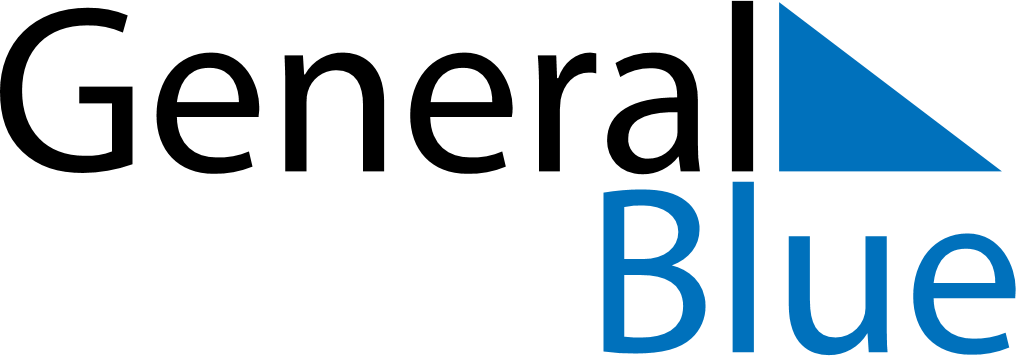 June 2186June 2186June 2186June 2186June 2186SundayMondayTuesdayWednesdayThursdayFridaySaturday123456789101112131415161718192021222324252627282930